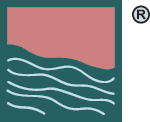 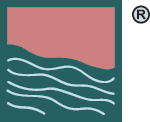 Automne 2019Stage Intensif du Travail Corporel RosenCe stage, s’adresse à toute personne qui désire :• Poursuivre une démarche de développement personnel• S’exercer à la pratique et à la philosophie de la Méthode Rosen• Débuter ou poursuivre une formation à la Méthode Rosen.Prérequis indispensable pour suivre un stage intensif: avoir suivi un week-end d'introductionLangues : Italien – FrancaisMatériel à prendre pour le stage : 2 draps, un oreiller et une couvertureHoraires : Début du stage Jeudi, 7 Novembre à 10h                 Fin du stage Mercredi 13 Novembre vers 13h                 Les autres jours les horaires seront de 9:30 à 17:00 .Prix stage: 750€ pour l'enseignementRepas : Si vous souhaitez déjeuner sur place, un repas végétarien est proposé.Merci de nous le préciser lors de votre inscription.Arrhes : Chèque de 150€ à l'ordre de Aurelia Priotto Pour plus d'informations consultez : www.metodorosen.itInscription avec arrhes à envoyer à:Aurelia Priotto,Via Ruata 2910060 Prarostino(TO) ItaliaCell: 331-525-6469   E-mail: aure@synjyin.com(pour un virement contactez Aurelia)Bulletin d'inscription et questionnaire pour un stage dela Méthode RosenLes questions suivantes sont confidentielles et elles sont protégés by the new European privacy laws. Seuls les enseignants et leur assistants en auront connaissanceCours à : Cappella Merli, Bricherasio, (TO) Date : le 7 au 13 Novembre 2019Nom : …............................................... Prénom……………………………………………..Adresse: …........................................................................................................................…........................................................................................................................................Téléphone :........................................................... Mail ....................................................Date de naissance :.......................................Comment avez-vous connu la Méthode Rosen ?............................................................. ….......................................................................................................................................Avez-vous déjà suivi un cours ou stage de formation Rosen?.........................................Où et quand et avec quels enseignants?......................................................................... ..........................……………………………………………………………………………………........................................................................................................................................…........................................................................................................................................………………………………………………………………………………………………………Avez-vous reçu des séances Rosen ?................... Combien ? …………………………….Avez-vous suivi une autre formation en travail corporel ? Laquelle ? ….....................................................……...............................................................................................................................................................................................................................................….......................................................................................................................................…........................................................................................................................................Avez-vous entrepris une démarche de développement personnel?…........................................................................................................................................…........................................................................................................................................…........................................................................................................................................…........................................................................................................................................Êtes-vous en traitement médical ou psychiatrique actuellement ? …........................................……........................................................................................…........................................................................................................................................Y a t-il d'autres renseignements concernant votre santé physique ou psychique que nous devrions connaître ? (dépendance à l'alcool ou d'autre) …......................................................................…….........................................................…........................................................................................................................................…........................................................................................................................................Qui peut-on appeler en cas d'urgence ?1…....................................................................... Tél ..............................................     2  ……………………………………………………  Tél …………………………………Ce travail suppose une implication personnelle des participants. En m'inscrivant à ce stage, je déclare être responsable de ma personne, de ma santé physique et psychique.Date………...........................................................Signature…...........................................ENGAGEMENT1/ Engagement de « confidentialité »Je comprends que la Méthode Rosen est une expérience privée et personnelle pour chaque participant. Je m'engage à respecter le caractère strictement confidentiel et privé de toutes les informations, paroles ou actes des participants.Date :Signature :2/ Utilisation de la marqueJe suis conscient que la marque « Méthode Rosen » et le logo sont des marques protégées et qu'elles ne peuvent pas être reproduites, copiées ou dupliquées sans autorisation expresse écrite du centre Rosen.Seuls, les praticiens diplômés par le « Rosen Institute » et les étudiants en formation de Niveau III qui indiquent leur statut, peuvent utiliser le nom et le logo « Méthode Rosen »Par ailleurs, je m'engage à ne pas enregistrer, filmer, ni photographier sans accord préalable.Date :Signature :